Дата рождения:02.09.19хх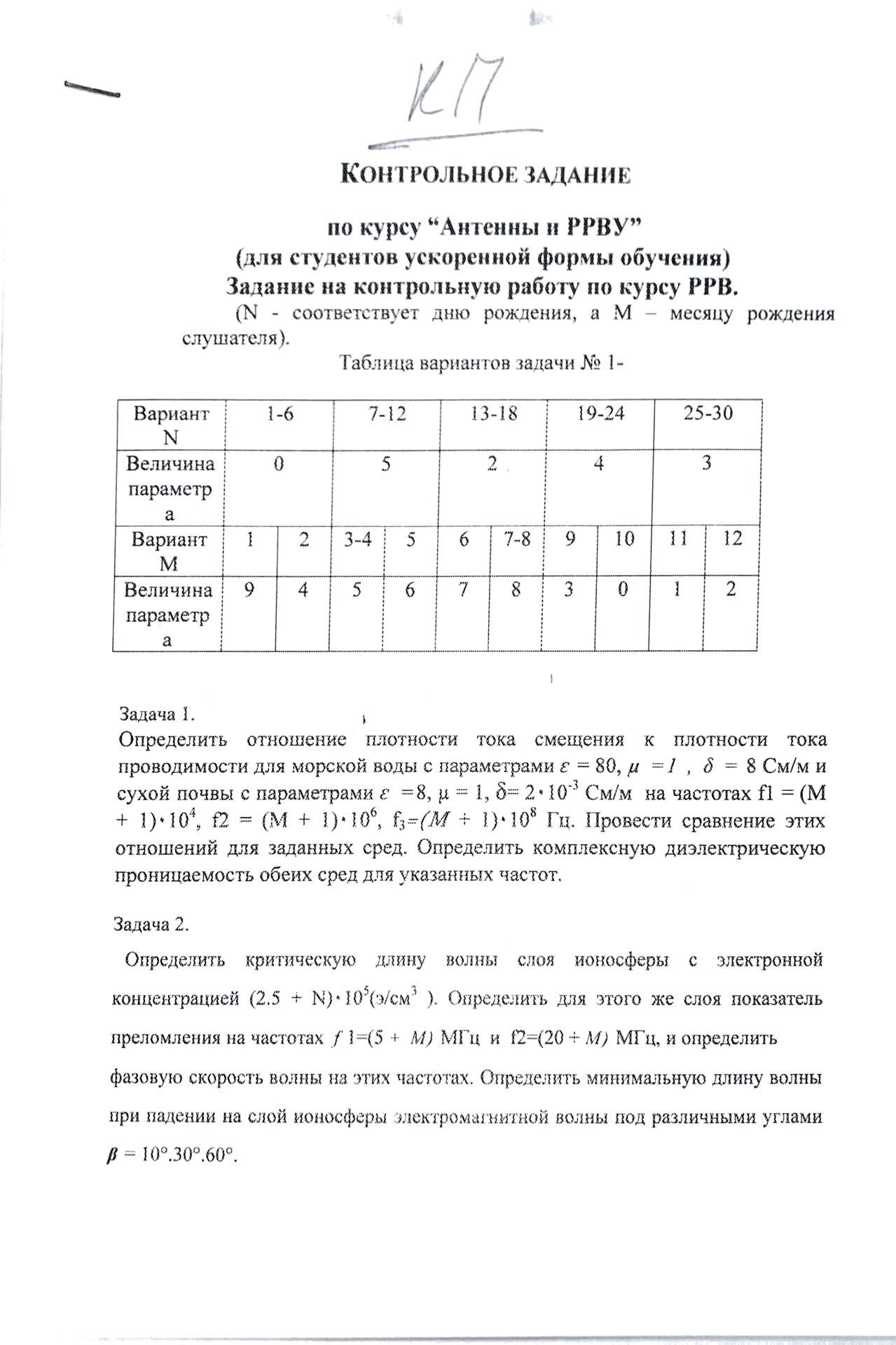 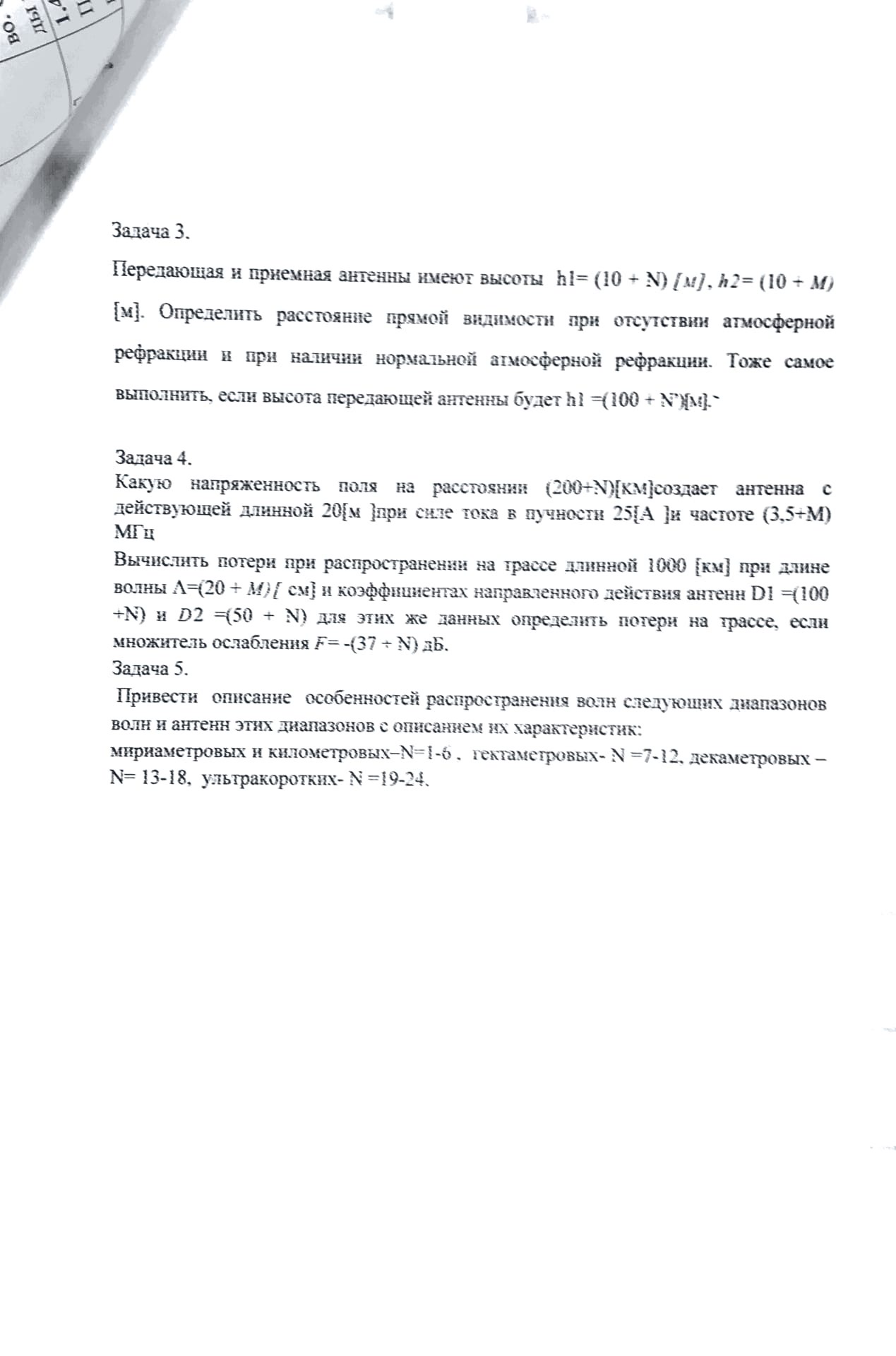 